Investiční poradna: proč a kam investovat naspořené peníze?PRAHA, 12. KVĚTNA 2022 – Rostoucí inflace, zdražování energií, růst cen – to jsou hlavní důvody, proč se stále víc Čechů obává o své úspory a začínají se zajímat o možnosti investování. Počet lidí v Česku, kteří hledají, jak své peníze lépe zhodnotit, roste, na některý z investičních produktů už nyní spoléhá polovina obyvatel. Češi v minulosti obecně patřili k těm, kteří mají své peníze uložené převážně v bance, do investic se nepouštějí a se svými financemi nakládají spíš konzervativně. Zhoršující se ekonomická situace ale jejich přístup mění a Češi se své úspory snaží „zachránit“.  „Mít peníze uložené v bance je nevýhodné poměrně dlouhou dobu, neboť banky dlouhodobě nenabízejí v podstatě žádné zhodnocení úspor. Inflace je sice jeden z hlavních viditelných důvodů nynějšího obratu v zájmu Čechů o investice, byla tu ale vždy. Vezměme horizont 10 let. Na co vám v roce 2011 stačilo 100 000 korun, na to jste v roce 2021 potřebovali 122 411 korun, přičemž průměrná meziroční inflace dosáhla hodnoty 2,04 %. Lidé tento růst ale v podstatě nevnímali nebo mu nerozuměli. S dramatickým růstem inflace v letošním roce je ale situace opačná. Jednoduše inflace už je natolik vysoká, že Češi mají o své naspořené peníze mnohem větší obavy než v letech minulých,“ řekl Roman Pilíšek, ekonom a spoluzakladatel společnosti Zlaté rezervy.Mezi nejoblíbenější investice stále patří nemovitosti. Ty ale vždy byly pro investory s větším množstvím naspořených peněz. Ani spoření do akcií není pro každého, je třeba se alespoň trochu orientovat na trhu s cennými papíry. Existují ale i investice pro ty, kteří nedisponují takovým množstvím úspor. „Pokud máte opravdu velkou částku, investujete pravděpodobně do nemovitosti v co nejlepším stavu, která nevyžaduje další investici. Navíc pokud chcete, může vám začít, kromě dlouhodobého zhodnocení, okamžitě vydělávat. U cenných papírů a akcií vás čeká buďto pomoc odborníka, nebo vlastní čas strávený nad studiem problematiky a realitou akciového trhu. Zlato je naproti tomu jednoduchá investice, bez skrytých záludností,“ uvedl Roman Pilíšek.Právě investování do zlata patří k nejjednodušším. Není třeba mít k dispozici extrémně vysokou částku ani ekonomické znalosti. Na trhu jsou k prodeji mince a slitky, které si každý může koupit buďto za hotovost a nechat si je uschovat nebo poslat domů, nebo si může do zlata spořit a rozložit si celkovou částku na 12 plateb v rámci jednoho roku. „Obecně je užitečné mít nějaký konkrétní cíl, ke kterému svoje spoření vztáhnu. Pak jsem schopen se třeba i více uskrovnit a odložit si větší částku, protože bez konkrétního cíle tyto peníze mnohdy nakonec spotřebuji. Když to převedu na spoření do zlata, pak mi stačí spořit měsíčně čtyři tisíce korun a za rok mám uncovou zlatou minci doma. Nejnižší možná částka spoření do zlata je pak 1 222 korun měsíčně. Rozdíl je v tom, že při koupi za hotovost máte zlato u sebe hned, zatímco při spoření obdržíte zlato až po zaplacení celé částky,“ uzavřel Roman Pilíšek.KONTAKT PRO MÉDIA:Mgr. Petra Ďurčíková_mediální konzultant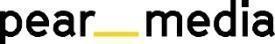 +420 733 643 825, petra@pearmedia.cz pearmedia.cz
ZLATÉ REZERVY, www.zlaterezervy.czSpolečnost ZLATÉ REZERVY s.r.o. je obchodní společností zabývající se prodejem a výkupem fyzického investičního zlata a stříbra v podobě uzančních slitků a mincí od roku 2010. Fyzické investiční zlato a stříbro je svým charakterem zboží, jehož cena je ovlivňována vývojem na světových trzích - držitel takovéhoto zboží je tedy vystaven riziku ztráty. Společnost pokládá služby spojené s výkupem investičního zlata a stříbra za stejně významné jako při prodeji. Je si plně vědoma skutečnosti, že každý držitel zlata a stříbra může dříve nebo později potřebovat svou investici směnit na hotovost. Společnost ZLATÉ REZERVY s.r.o. poskytuje smluvní garanci, že od svého zákazníka kdykoliv odkoupí investiční zlato a stříbro zpět.